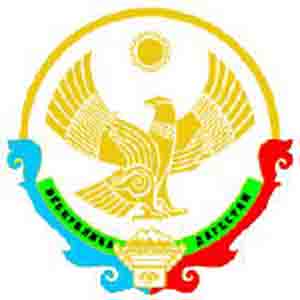 Министерство образования и науки Республики ДагестанГКОУ РД «Гондокоринская ООШ Хунзахского района»»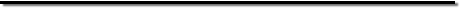 Республика Дагестан,Хунзахский район,с.Гондокоро	            тел.8-963-416-49-32ПРИКАЗот «22» декабря 2020 года                                                    №22«Об организации круглосуточного дежурства в праздничные дни»В целях обеспечения безопасности в образовательной организации, во избежание противоправных действий, угрожающих жизни и здоровью учащихся и сотрудников образовательной организации, во исполнение приказа ГКУ РД «ЦОДОУ ЗОЖ» №102 от 21 декабря 2020г. «Об организации круглосуточного дежурства» ПРИКАЗЫВАЮ:Отменить проведение новогодних мероприятий  в ГКОУ РД «Гондокоринская ООШ» Организовать круглосуточное дежурство сотрудников школы с 30.12.2020г. по 10.01.2021г.Ответственным дежурным: Обо всех происшествиях незамедлительно сообщать директору школы, с последующим представлением информации в письменной форме.Утвердить график круглосуточного дежурства ГКОУ РД «Гондокоринская ООШ»Контроль за исполнением настоящего приказа оставляю за собойДиректор_____________________/Нурмагомедова У.С../График круглосуточного дежурства ГКОУ РД «Гондокоринская ООШ» в период новогодних праздников и зимних каникул 30.12.2020г. по 10.01.2021г.№ п/пФ.И.О.Должность День дежурстваПодписьСулейманова П.М.Зам.директора30.12.2020г.Сулейманова З.М.Учитель нач.кл.31.12.2020г.Магомедов М.М.Сторож01.01.2021г.Камилов Р.М.Учитель физ.культуры02.01.2021г.Абдуразакова З.М.Учитель анг.яз.03.01.2021г.Курамагомедова С.М.Учитель русского языка04.01.2021г.Мухумаева Н.ГУчитель русского языка и литературы05.01.2021г.Исламова З.Х.Учитель биологии06.01.2021г.Курамагомедова Н.М.Учитель истории 07.01.2021г.Магомедова С.И.Учитель родного языка08.01.2021г.Рахматулаева С.Г.Учитель географии09.01.2021г.Магаррамов Т.Н.Учитель математики10.01.2021г.